ОТЧЁТ подготовительной группы компенсирующей направленности по энергосбережению1.Просмотр обучающих мультфильмов: «Фиксики. Энергосбережение» https://youtu.be/IzwIPGmdHzY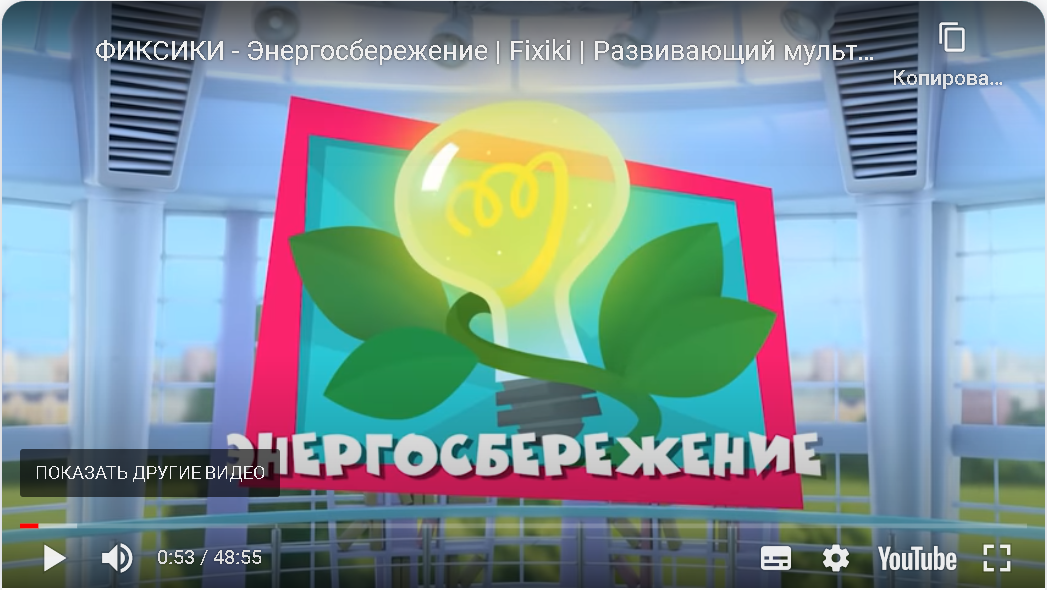 «Фикси-советы. Как беречь электроэнергию»https://yandex.ru/video/preview/14498660689665346305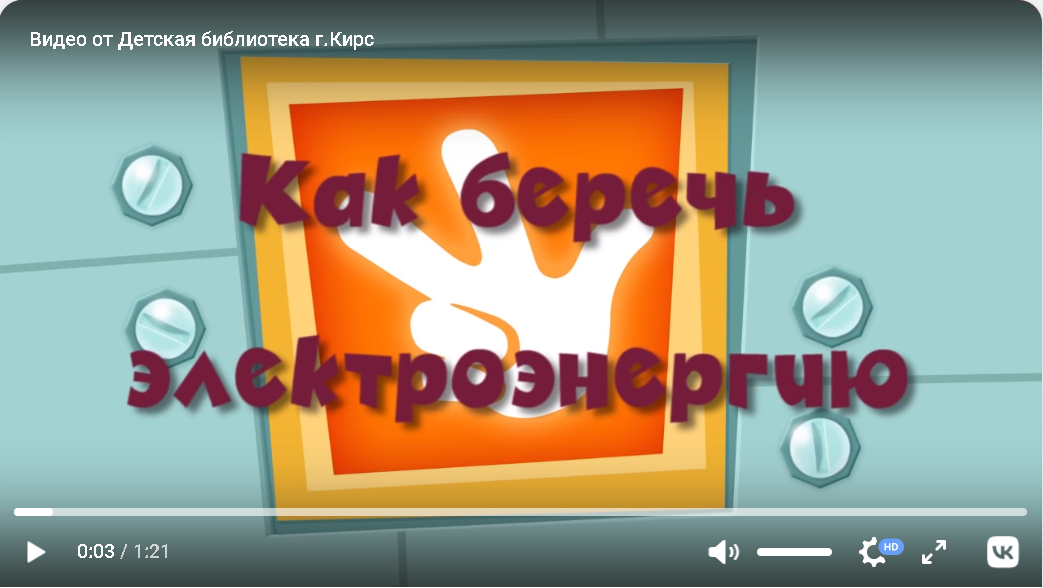 «Фиксики. О солнечной энергии»https://youtu.be/COryTIhy3DE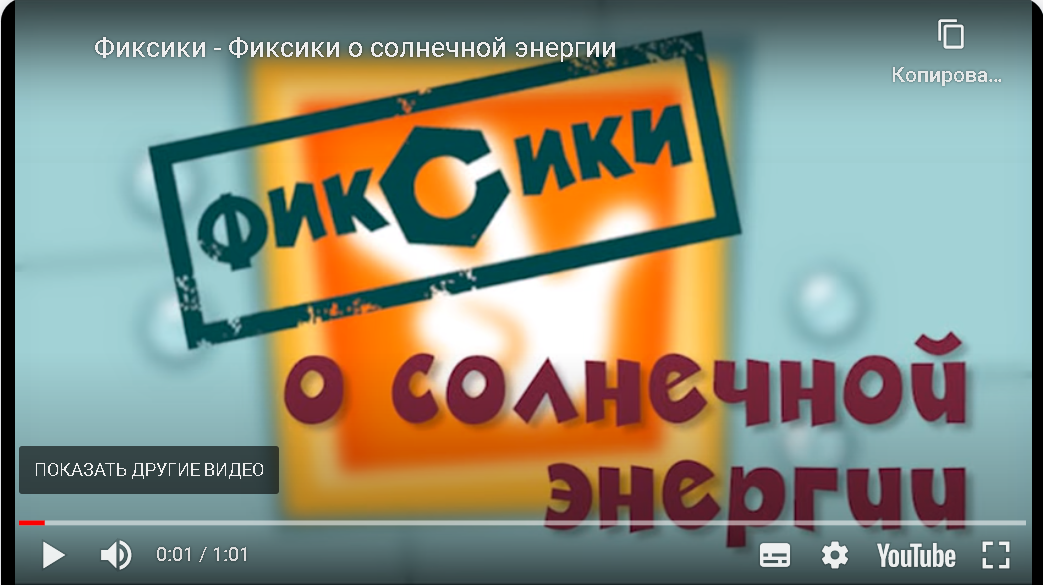 2.Проведение ООД «Экология и энергосбережение» (примерный конспект ООД)https://rosuchebnik.ru/material/luchshiy-urok-ekologiya-i-energosberezhinie-dlya-uchashchikhsya-nachalnoy-shkoly-1-4-klassy-26049/?utm_source=yandex.ru&utm_medium=organic&utm_campaign=yandex.ru&utm_referrer=yandex.ru3.Просмотр обучающего видео «Энергосбережение для детей»https://youtu.be/Qab5bE25nb4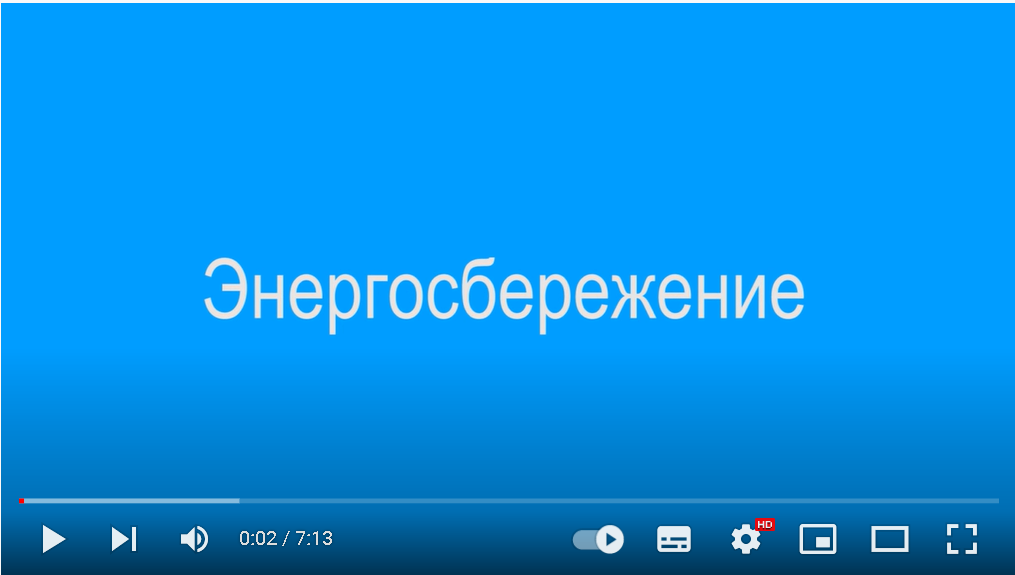 4.Игры и задания от команды защитников энергииhttps://disk.yandex.ru/i/wqznCbQ4Z7gtVg5.Оформление фотовыставки по теме «Энергосбережение»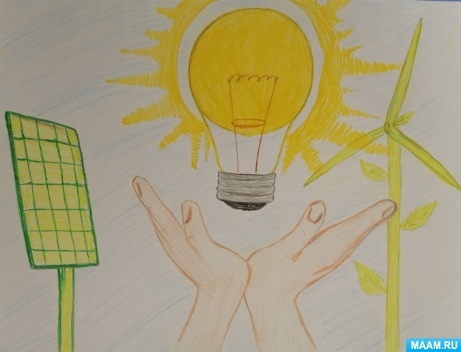 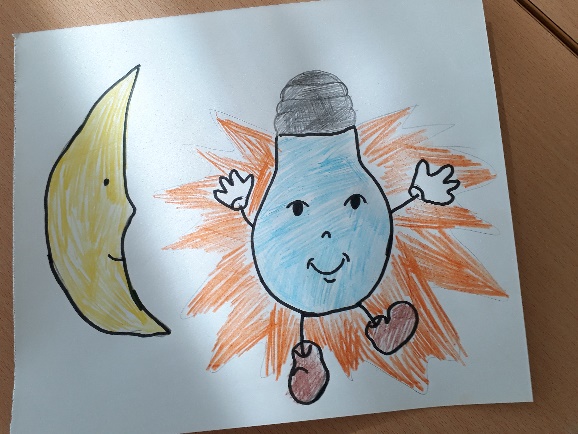 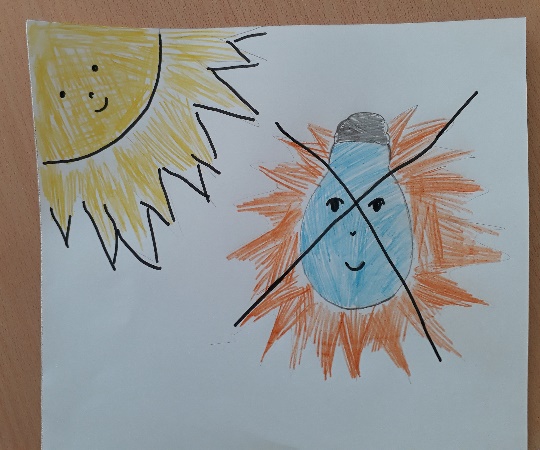 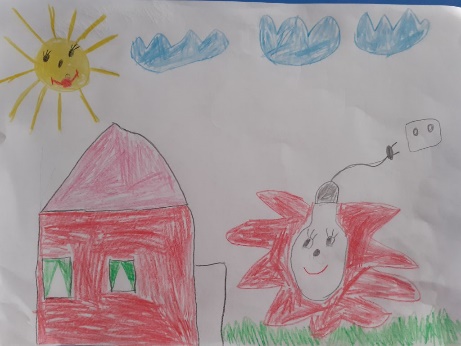 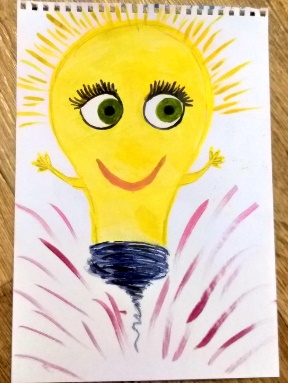 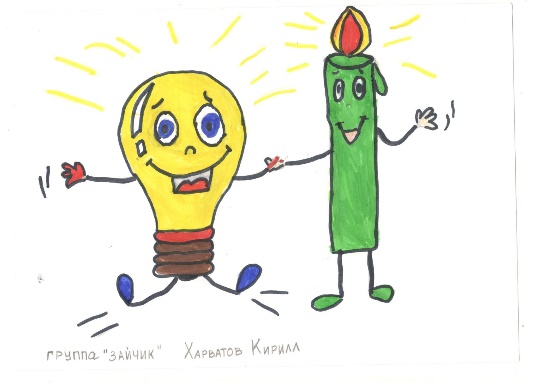 6.Оформление родительского уголка по теме «Энергосбережение»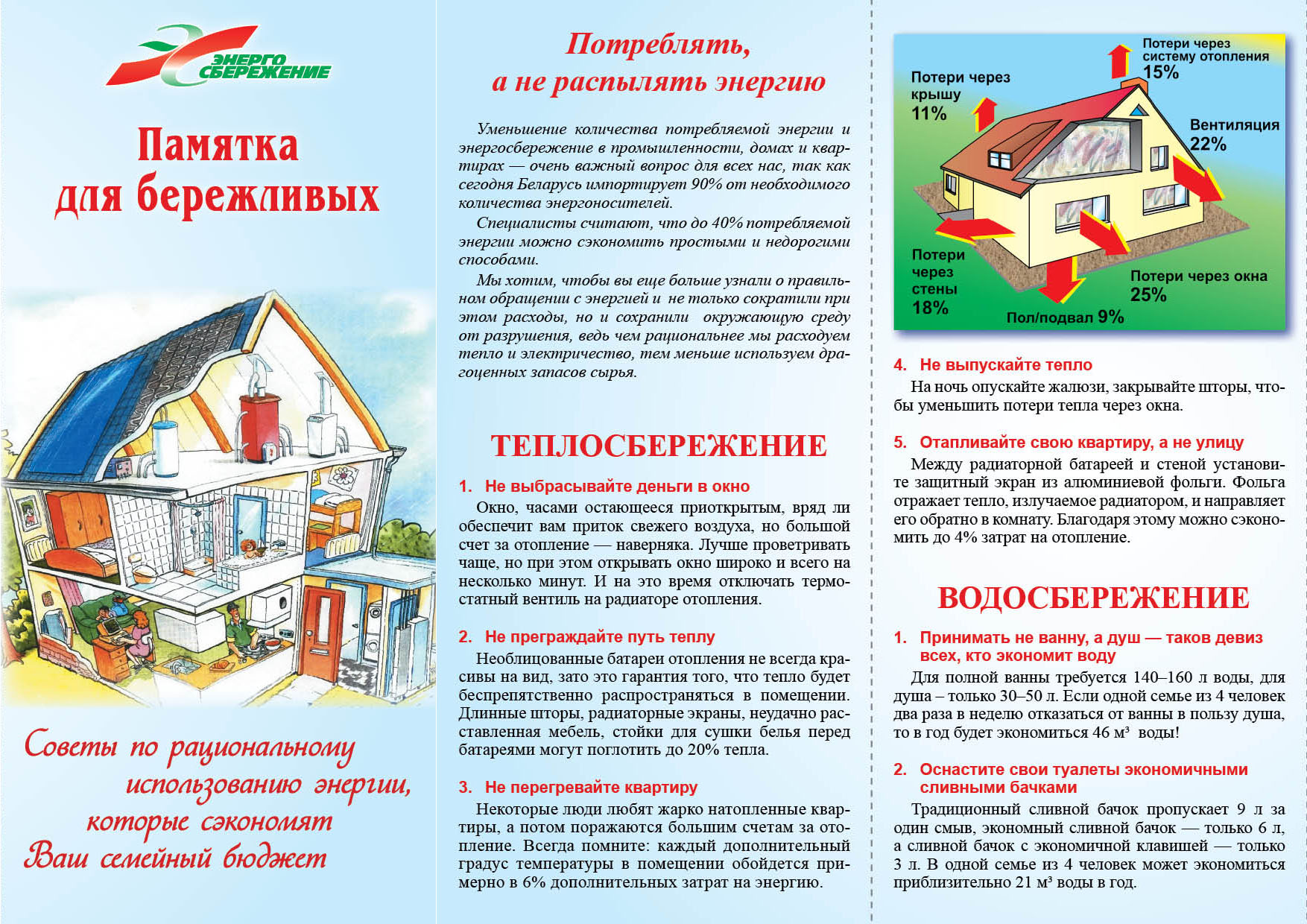 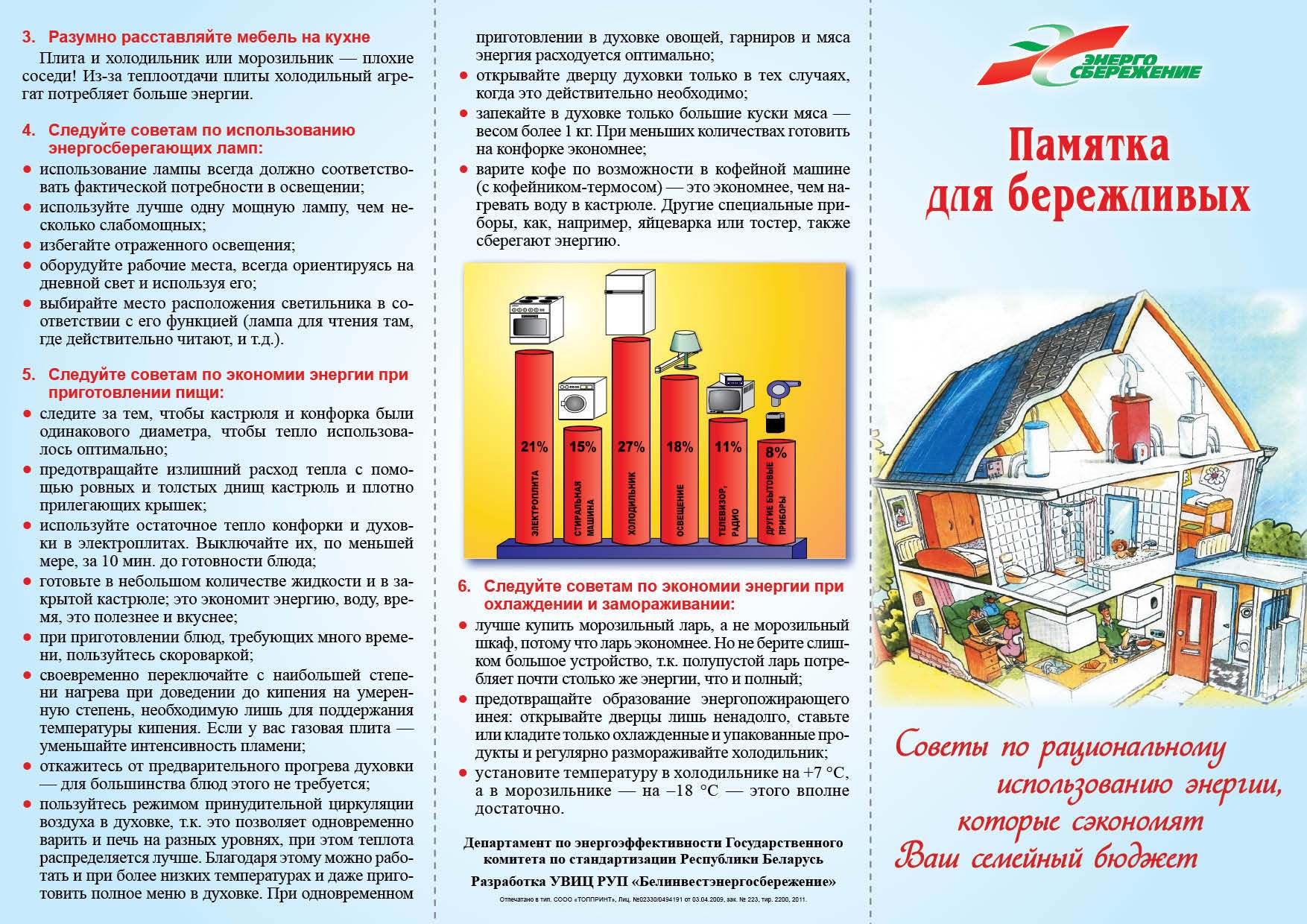 7.Консультация для родителейhttps://disk.yandex.ru/i/CBfky_e5yi5edQ8.Буклет по энергосбережениюhttps://disk.yandex.ru/i/w9nJUQ7Inn-Xwg